			Buckinghamshire Lady Captains’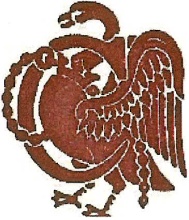 Golfing SocietyFounded 1983NEW MEMBERSHIP APPLICATION FORMSend the Application Form to the Treasurer via email.  Payment to be made by bank transfer details above.PLAYING MEMBERS						SOCIAL MEMBERSJoining fee + subscription………£15.00				Joining Fee……    ……£3.00									Annual Subscription……£3.00NAME………………………………………………………………………………….ADDRESS……………………………………………………………………………..…………………………………………………………………………………………POSTCODE………………………TELEPHONE NO………………………………..E.MAIL ADDRESS……………………………………………………………………Membership status - please delete as necessary - 	PLAYING     or      SOCIAL   CLUB OF CAPTAINCY…………………………………………………………….      YEAR OF CAPTAINCY…………………   Present Club…………………………………………………………………………..      CDH Number…………………………..    Current Handicap Index    ………………      I give my consent for BLCGS to hold my personal details, YES / NOSigned………………………………………………   		Date………………………………Treasurer – Chris ClarkBank DetailsE-mail: treasurer@bucksladycaptains.co.ukAcc Name: Buckinghamshire Lady Captains Golfing SocietyAcc No : 70330360Sort Code: 60-17-43Ref : Name Plus Renewal